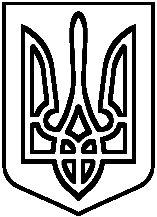 Про відновлення освітнього процесув закладі освіти Відповідно до законів України «Про місцеве самоврядування», «Про захист населення від інфекційних хвороб», постанови Кабінету Міністрів України від 09.12.2020 року № 1236 «Про встановлення карантину та запровадження обмежувальних протиепідемічних заходів з метою запобігання поширення на території України гострої респіраторної хвороби COVID–19, спричиненої коронавірусом SARS-CoV-2» (зі змінами, внесеними постановою Кабінету Міністрів України від 25.10.2021 № 1102), Постанови Головного державного санітарного лікаря України від 06.09.2021 № 10 «Про затвердження протиепідемічних заходів у закладах освіти на період карантину у зв'язку з поширенням коронавірусної хвороби (COVID–19)», Постанови Головного державного санітарного лікаря України від 25.08.2021 № 8 «Про затвердження протиепідемічних заходів у закладах дошкільної освіти на період карантину у зв'язку з поширенням коронавірусної хвороби (COVID–19)», протокольного рішення позачергового засідання техногенно-екологічної безпеки та надзвичайних ситуацій Баришівської селищної ради від 05.11.2021 № 2, наказу відділу освіти, молоді та спорту Баришівської селищної ради від 05.11.2020 № 348 «Про відновлення  освітнього процесу в закладах освіти та установах Баришівської селищної ради» та  з метою  забезпечення здобуття учнями  повної загальної середньої освіти за денною формою навчання, а також запобігання поширенню коронавірусної хвороби (COVID-19),НАКАЗУЮ:Дозволити з 08 листопада 2021 року  відвідування закладу освіти здобувачам загальної середньої освіти за умови, що усі працівники мають документ, що підтверджує отримання повного курсу вакцинації; чи міжнародний, внутрішній сертифікат або іноземний сертифікат, що підтверджує вакцинацію від (COVID-19) однією дозою однодозної вакцини або двома дозами дводозної вакцини (зелені сертифікати, які включені Всесвітньою організацією охорони здоров'я до переліку дозволених для використання в надзвичайних ситуаціях, негативний результат тестування методом полімеразної ланщогової реакції  або одужання особи від зазначеної хвороби, чинність якого підтверджена за допомогою Єдиного державного вебпорталу електронних послуг, зокрема з використанням мобільного додатка Порталу Дія (Дія).2. Педагогічним працівникам НВК:2.1. відновити з 08 листопада 2021 року освітній процес за денною формою навчання для здобувачів освіти;2.2. забезпечити інформування батьків здобувачів освіти про відновлення освітнього процесу;2.3. забезпечити  контроль за виконанням наказу Міністерства охорони здоров'я України від 04.10.2021 № 2153 «Про затвердження переліку професій, виробництв та організацій, працівники яких підлягають обов'язковим профілактичним щепленням» в частині забезпечення проведення працівникам обов'язкових профілактичних щеплень проти гострої респіраторної хвороби COVID–19, спричиненої коронавірусом  SARS-CoV-2                                                                                                з 08.11.2021;2.4. забезпечити відсторонення від роботи (виконання робіт) працівників обов'язковість профілактичних щеплень проти COVID–19 яких визначена переліком та які відмовляються  або ухиляються від проведення таких обов'язкових профілактичних щеплень проти COVID–19 відповідно до статті 46 Кодексу законів про працю України, частини  другої статті 12 Закону України «Про захист населення від інфекційних хвороб», крім тих, які мають абсолютні протипоказання до проведення таких профілактичних щеплень проти COVID–19 надали медичний висновок про наявність протипоказань до вакцинації проти COVID–19, виданий закладом охорони здоров'я.	з 08.11.2021;2.5. забезпечити виконання постанови Кабінету Міністрів України від 09.12.2020 № 1236 «Про встановлення карантину та запровадження обмежувальних протиепідемічних заходів з метою запобігання поширенню на території України гострої респіраторної хвороби COVID–19, спричиненої коронавірусом SARS-CoV-2» із змінами, внесеними постановою Кабінету Міністрів України від 11.10.2021 № 1066.                                                                                  на час дії карантину;2.6. провести широке інформування та роз'яснювальну роботу серед здобувачів освіти, батьків, колективу щодо встановлення рівня епідемічної небезпеки поширення гострої респіраторної хвороби COVID–19, спричиненої корона вірусом SARS-CoV-2 та обмежувальних протиепідемічних заходів, передбачених для «червоного» рівня епідемічної небезпеки, передбачених постановою Кабінету Міністрів України від 09.12.2020 № 1236 «Про встановлення карантину та запровадження обмежувальних протиепідемічних заходів з метою запобігання поширенню на території України гострої респіраторної хвороби COVID–19, спричиненої коронавірусом SARS-CoV-2(зі змінами);                                                                                              	         постійно,                                                                                    на час дії карантину;2.7. забезпечити дотримання санітарно-гігієнічних умов в закладі освіти;    2.8.обмежити доступ сторонніх осіб до закладу освіти.2.9. забезпечити щоденний контроль за виконанням заходів Постанови Головного державного санітарного лікаря України від 06.09.2021 № 10 «Про затвердження протиепідемічних заходів у закладах освіти на період карантину у зв'язку з поширенням коронавірусної хвороби (COVID–19)», Постанови Головного державного санітарного лікаря України від 25.08.20201 № 8 «Про затвердження протиепідемічних заходів у закладах дошкільної освіти на період карантину у зв'язку з поширенням корона вірусної хвороби COVID–19;	            постійно;   2.10.дотримуватись розроблених алгоритмів дій на випадок надзвичайних ситуацій, пов'язаних з реєстрацією випадків захворювання на коронавірусну хворобу (COVID-19) серед здобувачів освіти, вихованців чи працівників закладу/установи;2.11. забезпечити недопущення до роботи персоналу, який потребує самоізоляції чи  має ознаки захворювання на коронавірусну хворобу (COVID-19), відповідно до галузевих стандартів у сфері охорони здоров'я;2.12. здійснювати щоденний моніторинг серед здобувачів освіти щодо дотримання правил респіраторної гігієни та протиепідемічних заходів задля запобігання поширенню коронавірусної інфекції (COVID-19);         3. Невідкладно інформувати відділ освіти, молоді та спорту Баришівської селищної ради про надзвичайні випадки у закладі та про кількість хворих   дітей  та працівників  у ввірених  закладі за телефонами:		- 5-15-48 –  в.о. начальника  відділу освіти, молоді та спорту Баришівської селищної ради Вікторія БОРОДУЛІНА (050-889-82-64);           - 4-11-65 – група з централізованого господарського обслуговування.     4. Відповідальність за оперативність та достовірність наданої інформації покладається на класних керівників та сестру медичну.   5.  Контроль  за виконанням  наказу залишаю за собою.Директор НВК                                             Наталія КАЛМИКОВАЗ наказом ознайомлені:						                            КИЇВСЬКА ОБЛАСТЬ             БАРИШІВСЬКА СЕЛИЩНА РАДАБАРИШІВСЬКИЙ НАВЧАЛЬНО-ВИХОВНИЙ КОМПЛЕКС«ГІМНАЗІЯ –  ЗАГАЛЬНООСВІТНЯ ШКОЛА І-ІІІ СТУПЕНІВ»                                    Н А К А З                                             смт.Баришівка                            КИЇВСЬКА ОБЛАСТЬ             БАРИШІВСЬКА СЕЛИЩНА РАДАБАРИШІВСЬКИЙ НАВЧАЛЬНО-ВИХОВНИЙ КОМПЛЕКС«ГІМНАЗІЯ –  ЗАГАЛЬНООСВІТНЯ ШКОЛА І-ІІІ СТУПЕНІВ»                                    Н А К А З                                             смт.Баришівка08 листопада   2021 року                            № 111